OL 241 Assignment 5 Participatory Mapping How To CardOnline Learning. OL 241 Writing Your Local Climate Action Plan: https://training.csd-i.org/courses/writing-your-local-climate-action-plan/Center for Sustainable Development: https://training.csd-i.org/ 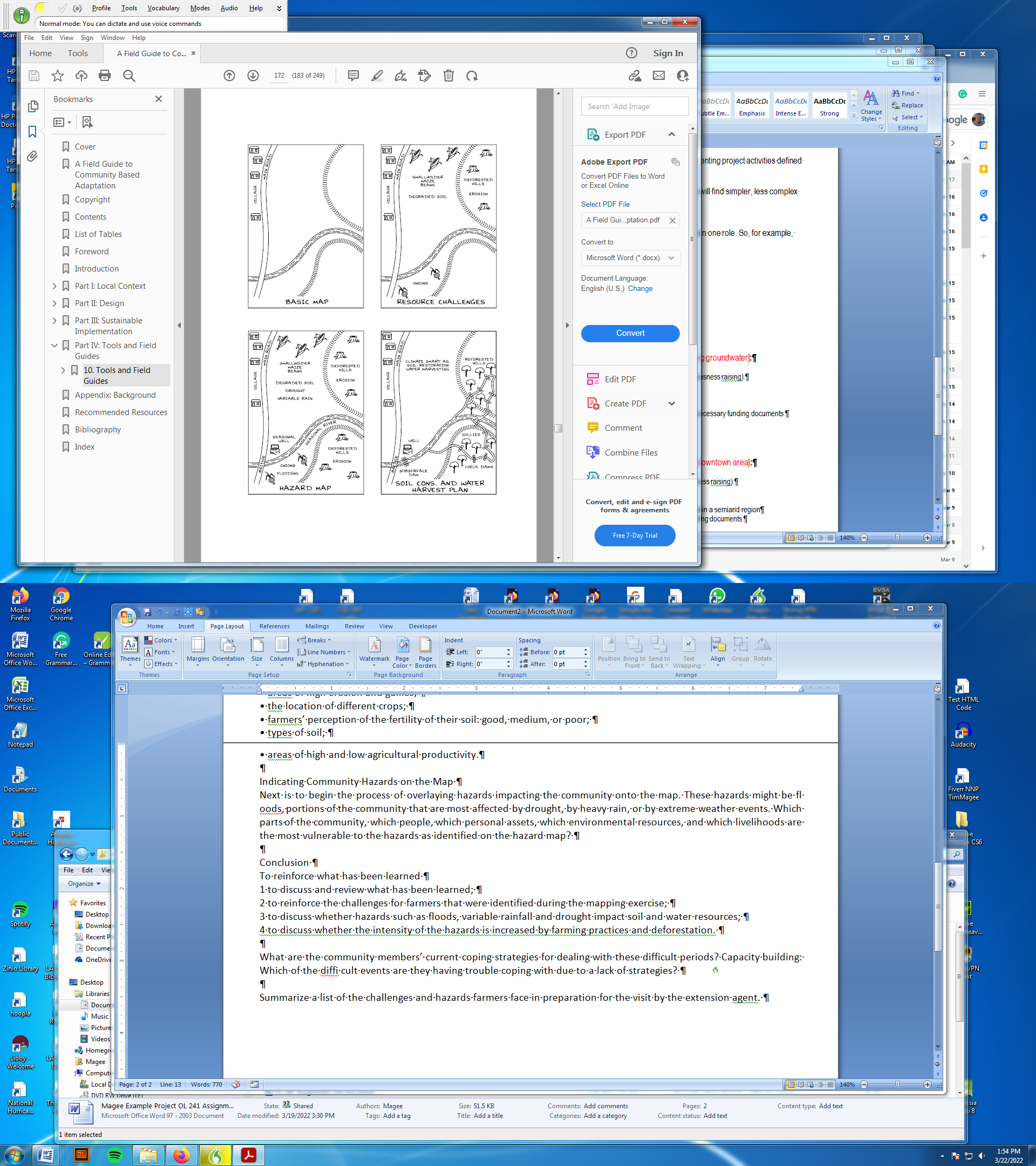 Copyright © Tim MageeHow-To Card: Participatory Mapping of Soil and Water Resouces